"ΕΤΑΙΡΕΙΑ ΦΟΡΤΗΓΩΝ ΑΥΤΟΚΙΝΗΤΩΝ ΜΥΤΙΛΗΝΗΣ (ΕΦΑΜ) ΕΘΝΙΚΕΣ ΜΕΤΑΦΟΡΕΣ A.E."ΚΑΡΑ ΤΕΠΕΣ – ΜΥΤΙΛΗΝΗΣ ΛΕΣΒΟΥ ΑΡ.Μ.Α.Ε. 12474/82/Β/86/0014ΑΡ. Γ.Ε.ΜΗ.  078061042000ΧΡΗΜΑΤΟΟΙΚΟΝΟΜΙΚΕΣ ΚΑΤΑΣΤΑΣΕΙΣχρήσεως1 Ιανουαρίου έως 31 Δεκεμβρίου 2016ΣΥΜΦΩΝΑ  ΜΕ ΤΙΣ ΔΙΑΤΑΞΕΙΣ ΤΟΥ Ν 4308/2014 (ΕΛΛΗΝΙΚΑ ΛΟΓΙΣΤΙΚΑ ΠΡΟΤΥΠΑ )ΠΕΡΙΕΧΟΜΕΝΑ ΣελίδαΕκθεση Ανεξάρτητου Ορκωτού Ελεγκτή Λογιστή 	3ΙΣΟΛΟΓΙΣΜΟΣ	6ΚΑΤΑΣΤΑΣΗ ΑΠΟΤΕΛΕΣΜΑΤΩΝ κατά ΛΕΙΤΟΥΡΓΙΑ	7ΚΑΤΑΣΤΑΣΗ ΜΕΤΑΒΟΛΩΝ ΚΑΘΑΡΗΣ ΘΕΣΕΩΣ	8Προσάρτημα (σημειώσεις) επί των χρηματοοικονομικών καταστάσεων  της  31ης Δεκεμβρίου 2016	9﻿1. Πληροφορίες σχετικές με την Εταιρεία	92. Παράγοντες που θέτουν σε κίνδυνο την προοπτική της Εταιρείας ως συνεχιζόμενης δραστηριότητας.	93. Λογιστικές αρχές και μέθοδοι	104. Παρεκκλίσεις από τις διατάξεις του νόμου προκειμένου να επιτευχθεί εύλογη παρουσίαση των χρηματοοικονομικών καταστάσεων	165. Σχέσεις ενός περιουσιακού στοιχείου ή μιας υποχρεώσεως με περισσότερα από ένα κονδύλια του ισολογισμού	166. Πληροφορίες σχετικά με ενσώματα και άυλα πάγια περιουσιακά στοιχεία	167. Χρηματοοικονομικά περιουσιακά στοιχεία	17﻿8. Λογαριασμοί καθαρής θέσεως	18﻿9.  Προβλέψεις	1810. Υποχρεώσεις	1911. Έσοδα και έξοδα σημαντικού ποσού ή ιδιαίτερης συχνότητας ή σημασίας	1912. Τόκοι που ενσωματώθηκαν στην αξία περιουσιακών στοιχείων στην περίοδο	2013. Προτεινόμενη διάθεση κερδών	20﻿14. Καταβληθέντα μερίσματα στην περίοδο	2015. Λογιστικός χειρισμός ζημιών περιόδου	2116. Αναβαλλόμενοι φόροι	2117. Κατηγορίες και αμοιβές προσωπικού	2118.  Προκαταβολές και πιστώσεις σε μέλη διοικητικών, διαχειριστικών και εποπτικών οργάνων	21﻿19.  Συμμετοχές σε εταιρείες με απεριόριστη ευθύνη των εταίρων	2120.  Στοιχεία της εταιρείας που καταρτίζει ενοποιημένες χρηματοοικονομικές καταστάσεις του τελικού συνόλου επιχειρήσεων, μέρος του οποίου αποτελεί η εταιρεία ως θυγατρική	2121.  Στοιχεία της εταιρείας που καταρτίζει ενοποιημένες χρηματοοικονομικές καταστάσεις μερικού συνόλου επιχειρήσεων, μέρος του οποίου αποτελεί η εταιρεία ως θυγατρική	2122. Τόπος στον οποίο διατίθενται οι ενοποιημένες χρηματοοικονομικές καταστάσεις	2223. Αμοιβές σε μέλη διοικητικών διαχειριστικών και εποπτικών οργάνων	2224. Συναλλαγές με συνδεμένα μέρη	2225. Διακανονισμοί (συμφωνίες) που δεν εμφανίζονται στον ισολογισμό με σημαντικές θετικές ή αρνητικές επιπτώσεις επί της εταιρείας	2226. Χρηματοοικονομικές δεσμεύσεις, εγγυήσεις, και ενδεχόμενες υποχρεώσεις που δεν εμφανίζονται στον ισολογισμό	2227. Γεγονότα μετά την ημερομηνία του ισολογισμού	23Έκθεση Ανεξάρτητου Ορκωτού Ελεγκτή ΛογιστήΠρος τους κ.κ. Μετόχους της  Εταιρείας"ΕΤΑΙΡΕΙΑ ΦΟΡΤΗΓΩΝ ΑΥΤΟΚΙΝΗΤΩΝ ΜΥΤΙΛΗΝΗΣ (Ε.Φ.Α.Μ.) ΕΘΝΙΚΕΣ ΜΕΤΑΦΟΡΕΣ Α.Ε" Έκθεση Ελέγχου επί των Χρηματοοικονομικών ΚαταστάσεωνΕλέγξαμε τις συνημμένες χρηματοοικονομικές καταστάσεις της Εταιρείας  "ΕΤΑΙΡΕΙΑ ΦΟΡΤΗΓΩΝ ΑΥΤΟΚΙΝΗΤΩΝ ΜΥΤΙΛΗΝΗΣ (Ε.Φ.Α.Μ.) ΕΘΝΙΚΕΣ ΜΕΤΑΦΟΡΕΣ Α.Ε", οι οποίες αποτελούνται από τον ισολογισμό της 31ης Δεκεμβρίου 2016, την κατάσταση αποτελεσμάτων της χρήσεως που έληξε την ημερομηνία αυτή, καθώς και το σχετικό προσάρτημα. Ευθύνη της Διοίκησης για τις Χρηματοοικονομικές ΚαταστάσειςΗ διοίκηση έχει την ευθύνη για την κατάρτιση και εύλογη παρουσίαση αυτών των χρηματοοικονομικών καταστάσεων σύμφωνα με τα Ελληνικά Λογιστικά Πρότυπα, όπως και για εκείνες τις εσωτερικές δικλίδες που η διοίκηση καθορίζει ως απαραίτητες ώστε να καθίσταται δυνατή η κατάρτιση χρηματοοικονομικών καταστάσεων απαλλαγμένων από ουσιώδη ανακρίβεια, που οφείλεται είτε σε απάτη είτε σε λάθος.Ευθύνη του ΕλεγκτήΗ δική μας ευθύνη είναι να εκφράσουμε γνώμη επί αυτών των χρηματοοικονομικών καταστάσεων με βάση τον έλεγχό μας.  Διενεργήσαμε τον έλεγχό μας σύμφωνα με τα Διεθνή Πρότυπα Ελέγχου πού έχουν ενσωματωθεί στην Ελληνική Νομοθεσία (ΦΕΚ/Β΄/2848/23.10.2012).  Τα πρότυπα αυτά απαιτούν να συμμορφωνόμαστε με κανόνες δεοντολογίας, καθώς και να σχεδιάζουμε και διενεργούμε τον έλεγχο με σκοπό την απόκτηση εύλογης διασφάλισης για το εάν οι χρηματοοικονομικές καταστάσεις είναι απαλλαγμένες από ουσιώδη ανακρίβεια.Ο έλεγχος περιλαμβάνει τη διενέργεια διαδικασιών για την απόκτηση ελεγκτικών τεκμηρίων, σχετικά με τα ποσά και τις γνωστοποιήσεις στις χρηματοοικονομικές καταστάσεις.  Οι επιλεγόμενες διαδικασίες βασίζονται στην κρίση του ελεγκτή περιλαμβανομένης της εκτίμησης των κινδύνων ουσιώδους ανακρίβειας των χρηματοοικονομικών καταστάσεων, που οφείλεται είτε σε απάτη είτε σε λάθος.  Κατά τη διενέργεια αυτών των εκτιμήσεων κινδύνου, ο ελεγκτής εξετάζει τις εσωτερικές δικλίδες που σχετίζονται με την κατάρτιση και εύλογη παρουσίαση των χρηματοοικονομικών καταστάσεων της εταιρείας, με σκοπό το σχεδιασμό ελεγκτικών διαδικασιών κατάλληλων για τις περιστάσεις, αλλά όχι με σκοπό την έκφραση γνώμης επί της αποτελεσματικότητας των εσωτερικών δικλίδων της εταιρείας. Ο έλεγχος περιλαμβάνει επίσης την αξιολόγηση της καταλληλότητας των λογιστικών αρχών και μεθόδων που χρησιμοποιήθηκαν και του εύλογου των εκτιμήσεων που έγιναν από τη διοίκηση, καθώς και αξιολόγηση της συνολικής παρουσίασης των χρηματοοικονομικών καταστάσεων.Πιστεύουμε ότι τα ελεγκτικά τεκμήρια που έχουμε συγκεντρώσει είναι επαρκή και κατάλληλα για τη θεμελίωση της ελεγκτικής μας γνώμης.Βάση για Γνώμη με ΕπιφύλαξηΑπό τον έλεγχο μας προέκυψαν τα εξής: 1)Στους λογαριασμούς των απαιτήσεων περιλαμβάνονται επισφαλείς - επίδικες απαιτήσεις συνολικού ποσού ευρώ 400.000 περίπου για τις οποίες δεν έχει σχηματισθεί επαρκής σχετική πρόβλεψη για την κάλυψη ζημιών από τη μη ρευστοποίηση μέρους των απαιτήσεων αυτών. Με βάση τον έλεγχο μας εκτιμούμε ότι η σχηματισθείσα από την εταιρεία πρόβλεψη ποσού ευρώ 209.273,67 υπολείπεται κατά ευρώ 200.000 του ποσού που έπρεπε να έχει σχηματισθεί. Ο μη σχηματισμός της απαιτούμενης πρόβλεψης συνιστά παρέκκλιση από τις λογιστικές αρχές που προβλέπονται από τα Ελληνικά Λογιστικά Πρότυπα  με συνέπεια, η αξία των απαιτήσεων, τα ίδια κεφάλαια και τα αποτελέσματα προηγούμενων χρήσεων να εμφανίζονται ισόποσα αυξημένα κατά ευρώ 200.000. 2) Κατά παρέκκλιση των λογιστικών αρχών που προβλέπονται από τα Ελληνικά Λογιστικά Πρότυπα  δεν έχει σχηματιστεί επαρκής πρόβλεψη για αποζημίωση προσωπικού  λόγω εξόδου από την υπηρεσία. Κατά την 31η Δεκεμβρίου 2016, το συνολικό ύψος της μη σχηματισθείσας πρόβλεψης ανέρχεται σε ευρώ 61.000 περίπου, με συνέπεια οι προβλέψεις να εμφανίζονται μειωμένες κατά  ευρώ 61.000, τα ίδια κεφάλαια να εμφανίζονται αυξημένα κατά ευρώ 61.000 και τα αποτελέσματα χρήσης αυξημένα κατά 8.000 ευρώ.  3) Δεν έχει γίνει διαχρονικά λογιστικοποίηση εξόδων μισθοδοσίας για εργαζόμενους - μετόχους της εταιρείας ποσού  ευρώ 113.040 εκ των οποίων ποσό ευρώ 8.820 αφορά την κλειόμενη χρήση, με αποτέλεσμα τα Ίδια Κεφάλαια να εμφανίζονται αυξημένα κατά ευρώ  113.040 και τα αποτελέσματα της κλειόμενης και της προηγούμενης χρήσεως αυξημένα κατά 8.820 και 104.220 ευρώ αντίστοιχα. 4) Οι φορολογικές υποχρεώσεις της εταιρείας δεν έχουν εξεταστεί από τις φορολογικές αρχές για την χρήση 2016. Ως εκ τούτου τα φορολογικά αποτελέσματα της χρήσεως  αυτής δεν έχουν καταστεί οριστικά. Η εταιρεία δεν έχει προβεί σε εκτίμηση των πρόσθετων φόρων και των  προσαυξήσεων που πιθανόν καταλογιστούν σε μελλοντικό φορολογικό έλεγχο και δεν έχει σχηματίσει σχετική πρόβλεψη για αυτή την ενδεχόμενη υποχρέωση.  Από τον έλεγχο μας δεν κατέστη εφικτό να αποκτήσουμε εύλογη διασφάλιση για την εκτίμηση του ύψους της πρόβλεψης που τυχόν απαιτείται. Γνώμη με ΕπιφύλαξηΚατά τη γνώμη μας, εκτός από τις επιπτώσεις των θεμάτων 1 έως 3 και την πιθανή επίπτωση του θέματος 4 που μνημονεύονται στην παράγραφο "Βάση για Γνώμη με Επιφύλαξη", οι συνημμένες χρηματοοικονομικές καταστάσεις παρουσιάζουν εύλογα, από κάθε ουσιώδη άποψη, την οικονομική θέση της Εταιρείας "ΕΤΑΙΡΕΙΑ ΦΟΡΤΗΓΩΝ ΑΥΤΟΚΙΝΗΤΩΝ ΜΥΤΙΛΗΝΗΣ (Ε.Φ.Α.Μ.) ΕΘΝΙΚΕΣ ΜΕΤΑΦΟΡΕΣ Α.Ε" κατά την 31η Δεκεμβρίου 2016, τη χρηματοοικονομική της επίδοση για τη χρήση που έληξε την ημερομηνία αυτή, σύμφωνα με τα Ελληνικά Λογιστικά Πρότυπα.Θέμα ΈμφασηςΧωρίς να διατυπώνουμε περαιτέρω επιφύλαξη στη γνώμη μας, εφιστούμε την προσοχή στο ότι το σύνολο της αξίας των βραχυπρόθεσμων υποχρεώσεων της εταιρίας κατά την 31.12.2016 υπερβαίνει τη συνολική αξία των κυκλοφορούντων περιουσιακών της στοιχείων µε αποτέλεσμα να υπάρχει η πιθανότητα να µην είναι σε θέση να αποπληρώσει σημαντικό μέρος των συμβατικών της υποχρεώσεων. Προς άρση της αβεβαιότητας αυτής, αναφέρονται στην σημείωση 2 του προσαρτήματος οι ενέργειες στις οποίες έχει προβεί η εταιρεία . Έκθεση επί Άλλων Νομικών και Κανονιστικών ΑπαιτήσεωνΛαμβάνοντας υπόψη ότι η διοίκηση έχει την ευθύνη για την κατάρτιση της Έκθεσης Διαχείρισης του Διοικητικού Συμβουλίου, κατ’ εφαρμογή των διατάξεων της παραγράφου 5 του άρθρου 2  (μέρος Β) του Ν. 4336/2015, σημειώνουμε ότι:α) Κατά τη γνώμη μας η Έκθεση Διαχείρισης του Διοικητικού Συμβουλίου έχει καταρτισθεί σύμφωνα με τις ισχύουσες νομικές απαιτήσεις του άρθρου 43α του Κωδ. Ν. 2190/1920 και το περιεχόμενο αυτής αντιστοιχεί με τις συνημμένες  χρηματοοικονομικές καταστάσεις της χρήσης που έληξε την 31/12/2016.β) Με βάση τη γνώση που αποκτήσαμε κατά το έλεγχό μας, για την Εταιρεία "ΕΤΑΙΡΕΙΑ ΦΟΡΤΗΓΩΝ ΑΥΤΟΚΙΝΗΤΩΝ ΜΥΤΙΛΗΝΗΣ (Ε.Φ.Α.Μ.) ΕΘΝΙΚΕΣ ΜΕΤΑΦΟΡΕΣ Α.Ε" και το περιβάλλον της, δεν έχουμε εντοπίσει ουσιώδεις ανακρίβειες στην Έκθεση Διαχείρισης του Διοικητικού της Συμβουλίου.ΙΣΟΛΟΓΙΣΜΟΣ ΚΑΤΑΣΤΑΣΗ ΑΠΟΤΕΛΕΣΜΑΤΩΝ κατά ΛΕΙΤΟΥΡΓΙΑΚΑΤΑΣΤΑΣΗ ΜΕΤΑΒΟΛΩΝ ΚΑΘΑΡΗΣ ΘΕΣΕΩΣΠροσάρτημα (σημειώσεις) επί των χρηματοοικονομικών καταστάσεων 
της  31ης Δεκεμβρίου 2016(Σύμφωνα με όσα προβλέπονται στο άρθρο 29 του Ν.4308/2014)﻿1. Πληροφορίες σχετικές με την Εταιρείαα) Επωνυμία:  «ΕΤΑΙΡΕΙΑ ΦΟΡΤΗΓΩΝ ΑΥΤΟΚΙΝΗΤΩΝ ΜΥΤΙΛΗΝΗΣ (ΕΦΑΜ ) ΕΘΝΙΚΕΣ ΜΕΤΑΦΟΡΕΣ Α.Ε».β) Νομικός τύπος: Ανώνυμη εταιρεία.γ) Περίοδος αναφοράς: 1.1.2016 - 31.12.2016δ) 	Διεύθυνση της έδρας:    ΚΑΡΑ ΤΕΠΕΣ ΜΥΤΙΛΗΝΗΣ ΛΕΣΒΟΥε)	Α.Μ.Α.Ε.: 12474/82/Β/86/0014ΓΕ.ΜΗ.: 078061042000στ)	Η διοίκηση εκτιμά ότι η παραδοχή της συνεχιζόμενης δραστηριότητας είναι ενδεδειγμένη για την κατάρτιση των χρηματοοικονομικών καταστάσεων. ζ)	Η εταιρεία  ανήκει στην κατηγορία μεσαία οντότητα.η) 	Η διοίκηση δηλώνει ότι οι χρηματοοικονομικές καταστάσεις έχουν καταρτιστεί σε πλήρη συμφωνία με τον παρόντα νόμο.θ)	Τα ποσά των χρηματοοικονομικών καταστάσεων εκφράζονται σε ευρώ, που αποτελεί το λειτουργικό νόμισμα της Εταιρείας. ι)	Τα ποσά δεν έχουν στρογγυλοποιηθεί εκτός αν αναφέρεται διαφορετικά.2. Παράγοντες που θέτουν σε κίνδυνο την προοπτική της Εταιρείας ως συνεχιζόμενης δραστηριότητας.Η Εταιρεία διενήργησε σχετική αξιολόγηση και εντόπισε τους ακόλουθους παράγοντες:α) Οι σωρευμένες ζημίες ανέρχονται στο ποσό των € 1.097.515,67.β) Τα ίδια κεφάλαια έχουν καταστεί μικρότερα από το ½ του μετοχικού κεφαλαίου και ανέρχονται στο ποσό των € 439.140,15.γ) Η Εταιρεία έχει ληξιπρόθεσμες υποχρεώσεις προς ασφαλιστικούς οργανισμούς και  τράπεζες.δ) Το σύνολο των βραχυπρόθεσμων υποχρεώσεων της Εταιρείας ανέρχεται σε € 2.627.597,97, έναντι βραχυπρόθεσμων απαιτήσεων ποσού € 1.575.779,43. Για την αντιμετώπιση του προβλήματος η διοίκηση, μετά από συνεχείς και αδιάκοπες συζητήσεις με τις  τράπεζες, στα πλαίσια αναδιαπραγματεύσεως των πιστωτικών ορίων, εκπόνησε και κατέθεσε μελέτη προεξοφλήσεως μελλοντικών ταμειακών ροών για την επόμενη πενταετία, σύμφωνα με την οποία προβλέπεται θετική μελλοντική πορεία της εταιρείας. Βέβαια όλ’ αυτά με την προϋπόθεση της σταθερότητας, στο εσωτερικό της χώρας. Το σχετικό σχέδιο  αναδιάρθρωσης και αναχρηματοδότησης των δανειακών υποχρεώσεών της, έτυχε της αποδοχής του από τις πιστώτριες τράπεζες, με αποτέλεσμα τόσο η Τράπεζα Πειραιώς, όσο και η υπό εκκαθάριση Συνεταιριστική Τράπεζα Λέσβου – Λήμνου, να προχωρήσουν σε ρύθμιση των δανειακών υποχρεώσεων της εταιρίας. Παράλληλα η διοίκηση έχει προβεί σε ρύθμιση των υποχρεώσεων της σε ασφαλιστικά ταμεία και προχωρά ακάθεκτη στην εκτέλεση του σχεδίου μείωσης  των λειτουργικών της εξόδων. Ύστερα από τις προαναφερόμενες ενέργειες, η Διοίκηση εκτιμά ότι θα εξασφαλίσει επαρκή χρηματοδότηση, ώστε να εξυπηρετηθούν οι χρηματοδοτικές και λειτουργικές ανάγκες της Εταιρείας, στο άμεσο μέλλον. Κατά συνέπεια οι παρούσες χρηματοοικονομικές καταστάσεις έχουν καταρτιστεί στη βάση της δυνατότητας ομαλής συνέχισης των δραστηριοτήτων της Εταιρείας και ως εκ τούτου δεν περιλαμβάνουν προσαρμογές, οι οποίες θα ήταν αποτέλεσμα της αδυναμίας ομαλής συνέχισης της δραστηριότητας της Εταιρείας και σχετίζονται με την ανάκτηση και την ταξινόμηση των περιουσιακών στοιχείων του ενεργητικού, με τα ποσά και την ταξινόμηση των υποχρεώσεων και με τις απαιτούμενες γνωστοποιήσεις. Παρά ταύτα, το ενδεχόμενο της μη επιτυχούς υλοποίησης της συμφωνίας χρηματοοικονομικής αναδιάρθρωσης και της μη εφαρμογής των σχεδίου μείωσης των λειτουργικών της εξόδων, λόγω του ότι ένα μέρος αυτών των σχεδίων,  έχει βασιστεί σε παραδοχές, οι οποίες κατά το πλείστον στηρίζονται κυρίως, στην πολιτική σταθερότητα της χώρας,  υποδηλώνει την ύπαρξη ουσιώδους αβεβαιότητας σχετικά με την δυνατότητα ομαλής συνέχισης της δραστηριότητας της Εταιρείας. 3. Λογιστικές αρχές και μέθοδοιΗ σύνταξη των οικονομικών καταστάσεων προϋποθέτει την άσκηση κρίσης και την διενέργεια εκτιμήσεων από την διοίκηση, τα οποία επηρεάζουν την εφαρμογή των λογιστικών πολιτικών, τα αναγνωριζόμενα ποσά των εσόδων, εξόδων, περιουσιακών στοιχείων, υποχρεώσεων και γνωστοποιήσεων. Αυτές οι εκτιμήσεις και παραδοχές βασίζονται στην εμπειρία του παρελθόντος και σε λοιπούς παράγοντες που θεωρείται ότι είναι εύλογα για τις περιστάσεις. Τα πραγματικά γεγονότα όμως, μπορεί να διαφέρουν από αυτές τις εκτιμήσεις. Οι εκτιμήσεις και οι σχετικές παραδοχές επανεκτιμούνται σε συνεχή βάση.  Οι λογιστικές εκτιμήσεις γίνονται κυρίως για τον υπολογισμό των αποσβέσεων των  παγίων, τις συμμετοχές, την απομείωση των απαιτήσεων, τις προβλέψεις και την εκτίμηση της εύλογης αξίας εφόσον επιλέγεται η εφαρμογή της.3.1. Ακολουθούμενες λογιστικές αρχές και μέθοδοιΗ  εταιρεία για τα επιμέρους στοιχεία των χρηματοοικονομικών καταστάσεων εφαρμόζει τις ακόλουθες λογιστικές αρχές και μεθόδους, στα πλαίσια της βασικής αρχής του δουλευμένου. 3.1.1. Ενσώματα πάγια περιουσιακά στοιχείαα) Αρχική καταχώρισηΤα ενσώματα πάγια περιουσιακά στοιχεία καταχωρίζονται αρχικά στο κόστος κτήσεως, το οποίο περιλαμβάνει κάθε δαπάνη που απαιτείται για να έλθει το στοιχείο στην παρούσα κατάσταση ή θέση ή επιδιωκόμενη χρήση. β) Μεταγενέστερη αποτίμησηΜεταγενέστερα της αρχικής καταχωρίσεως πάγια περιουσιακά στοιχεία αποτιμούνται στο αποσβέσιμο κόστος (αρχικό κόστος κτήσεως, πλέον κάθε μεταγενέστερη δαπάνη που πληροί τον ορισμό του περιουσιακού στοιχείου, μείον σωρευμένες αποσβέσεις και ζημίες απομειώσεως).Οι αποσβέσεις των ενσωμάτων παγίων υπολογίζονται με την σταθερή μέθοδο μέσα στην ωφέλιμη ζωή τους, η οποία εκτιμήθηκε ως ακολούθως:Ακίνητα 25 έτηΜηχανολογικός εξοπλισμός 10 έτηΜεταφορικά μέσα (Ε.Ι.Χ.)  8 έτηΈπιπλα και εξοπλισμός γραφείων  10 έτηΟ συντελεστής απόσβεσης που προκύπτει από την εκτίμηση της ωφέλιμης ζωής των ενσώματων παγίων στοιχείων  ταυτίζεται με τον προβλεπόμενο συντελεστή απόσβεσης από την Ελληνική Νομοθεσία.Ζημία απομειώσεως καταχωρίζεται όταν εκτιμάται ότι η λογιστική αξία του στοιχείου έχει υπερβεί την ανακτήσιμη αξία του.Οι λογιστικές αξίες των πάγιων περιουσιακών στοιχείων της Εταιρείας ελέγχονται για απομείωση όταν υπάρχουν ενδείξεις ότι οι λογιστικές αξίες τους είναι μεγαλύτερες από τις ανακτήσιμες. Στην περίπτωση αυτή υπολογίζεται η ανακτήσιμη αξία των πάγιων περιουσιακών στοιχείων και αν οι λογιστικές αξίες υπερβαίνουν την εκτιμώμενη ανακτήσιμη αξία, η σχετική διαφορά καταχωρίζεται ως ζημία απομείωσης στην κατάσταση αποτελεσμάτων. Το ανακτήσιμο ποσό των περιουσιακών στοιχείων είναι το μεγαλύτερο μεταξύ της εύλογης αξίας (μείον τα απαιτούμενα για την πώληση έξοδα) και της αξίας χρήσεως αυτών.γ) ΔιαγραφήΤα ενσώματα πάγια στοιχεία διαγράφονται κατά την πώλησή τους ή αν η Εταιρεία δεν αναμένει μελλοντικά οικονομικά οφέλη από τη χρησιμοποίησή τους ή την πώλησή τους. 3.1.2. Άυλα πάγια περιουσιακά στοιχεία Τα άυλα πάγια περιουσιακά στοιχεία περιλαμβάνουν άδειες – παραχωρήσεις - δικαιώματα, λογισμικά προγράμματα, εμπορικές επωνυμίες και εμπορικά σήματα. Η αξία των αδειών – παραχωρήσεων - δικαιωμάτων περιλαμβάνει το κόστος κτήσεως των εν λόγω στοιχείων, καθώς και κάθε δαπάνη που έχει μεταγενέστερα πραγματοποιηθεί για την επέκταση της διάρκειας της ισχύος τους, μειωμένη κατά το ποσό των σωρευμένων αποσβέσεων και απομειώσεων της αξίας τους.Η αξία των λογισμικών προγραμμάτων περιλαμβάνει το κόστος αγοράς λογισμικών προγραμμάτων καθώς και κάθε δαπάνη που έχει πραγματοποιηθεί προκειμένου αυτά να τεθούν σε καθεστώς λειτουργίας, μειωμένη κατά το ποσό των σωρευμένων αποσβέσεων και τυχόν απομειώσεων της αξίας τους. Σημαντικές μεταγενέστερες δαπάνες κεφαλαιοποιούνται στα λογισμικά προγράμματα όταν προσαυξάνουν την απόδοση τους πέραν των αρχικών προδιαγραφών. Η απόσβεση των αδειών – παραχωρήσεων - δικαιωμάτων λογίζεται βάσει της σταθερής μεθόδου αποσβέσεως εντός της περιόδου ισχύος τους. Η απόσβεση των λογισμικών προγραμμάτων λογίζεται βάσει της σταθερής μεθόδου αποσβέσεως σε 5 έτη. Τα εμπορικά σήματα δεν αποσβένονται καθώς θεωρείται ότι δεν έχουν ορισμένη διάρκεια ωφέλιμης ζωής, υπόκεινται όμως σε ετήσιο έλεγχο απομειώσεως της αξίας τους. Η απόσβεση όλων των ανωτέρω στοιχείων περιλαμβάνεται στην κατάσταση αποτελεσμάτων.Η εταιρεία δεν διαθέτει στοιχεία αυτής της κατηγορίας, αφού και τα λογισμικά προγράμματα τα παρακολουθεί στο λογαριασμό «Λοιπός εξοπλισμός»3.1.3. Χρηματοοικονομικά περιουσιακά στοιχεία3.1.3.1. Λοιπά χρηματοοικονομικά περιουσιακά στοιχείαα) Αρχική καταχώρισηΌλα τα χρηματοοικονομικά περιουσιακά στοιχεία καταχωρίζονται αρχικά στο κόστος κτήσεως, δηλαδή στο κόστος που απαιτήθηκε για την απόκτηση τους. Το κόστος κτήσεως περιλαμβάνει το σύνολο των ταμειακών διαθεσίμων (ή ταμειακών ισοδύναμων) ή την εύλογη αξία άλλου ανταλλάγματος που διατέθηκε για την απόκτηση, πλέον δαπάνες αγοράς.β) Μεταγενέστερη αποτίμησηΜεταγενέστερα της αρχικής καταχωρίσεως, τα χρηματοοικονομικά περιουσιακά στοιχεία αποτιμούνται στο κόστος κτήσεώς τους (ονομαστικά ποσά) μείον τυχόν ζημίες απομειώσεως, εκτός από τα έντοκα χρηματοοικονομικά περιουσιακά στοιχεία, τα οποία, όταν τα ποσά, ο χρόνος λήξεώς τους ή το επιτόκιο είναι σημαντικά, αποτιμούνται στο αποσβέσιμο κόστος με τη μέθοδο του πραγματικού επιτοκίου (ή με τη σταθερή μέθοδο).  Ζημία  απομειώσεως  προκύπτει όταν η λογιστική αξία του στοιχείου είναι μεγαλύτερη από το ποσό που η οντότητα εκτιμά ότι θα ανακτήσει από το στοιχείο αυτό.﻿Το ποσό που η οντότητα εκτιμά ότι θα ανακτήσει από ένα χρηματοοικονομικό περιουσιακό στοιχείο είναι το μεγαλύτερο από:Την παρούσα αξία του ποσού που εκτιμάται ότι θα ληφθεί από το περιουσιακό στοιχείο, υπολογιζόμενη με τη χρήση του αρχικού πραγματικού επιτοκίου.Την εύλογη αξία του στοιχείου, μειωμένη με το απαιτούμενο κόστος πωλήσεως.﻿Οι  ζημίες  απομειώσεως  καταχωρίζονται στην κατάσταση αποτελεσμάτων και αναστρέφονται ως κέρδη σε αυτή, όταν οι συνθήκες που τις προκάλεσαν πάψουν να υφίστανται. Αναστροφή γίνεται μέχρι της αξίας που θα είχε το στοιχείο, εάν δεν είχε καταχωριστεί ζημία απομειώσεως. Τα δάνεια και οι απαιτήσεις που εκφράζονται σε ξένο νόμισμα αποτιμούνται με την ισοτιμία του ξένου νομίσματος κατά την ημερομηνία του ισολογισμού. Οι σχετικές συναλλαγματικές διαφορές καταχωρίζονται στα αποτελέσματα. γ) ΔιαγραφήΈνα χρηματοοικονομικό περιουσιακό στοιχείο διαγράφεται όταν και μόνον όταν εκπνεύσουν τα συμβατικά δικαιώματα επί των ταμιακών ροών του στοιχείου ή μεταβιβαστούν ουσιαστικά όλοι οι κίνδυνοι και τα οφέλη που προκύπτουν από την κυριότητα του στοιχείου αυτού.3.1.4. Φόροι εισοδήματος3.1.4.1. Τρέχων φόροςΟ τρέχων φόρος εισοδήματος περιλαμβάνει:Τον φόρο εισοδήματος που προκύπτει με βάση τις διατάξεις της εκάστοτε ισχύουσας φορολογικής νομοθεσίας. Τον φόρο εισοδήματος και τις προσαυξήσεις που προκύπτουν από τον φορολογικό έλεγχο. Οι διαφορές του φορολογικού ελέγχου, καταχωρίζονται στην κατάσταση αποτελεσμάτων της χρήσεως, κατά την οποία βεβαιώνονται από τις φορολογικές αρχές και γίνονται αποδεκτές από την Εταιρεία.3.1.4.2. Αναβαλλόμενοι φόροιΑναβαλλόμενοι φόροι προκύπτουν όταν υπάρχουν προσωρινές (αναστρέψιμες) διαφορές μεταξύ λογιστικής αξίας και φορολογικής βάσεως στοιχείων του ισολογισμού. Η εταιρεία δεν έχει επιλέξει την καταχώριση αναβαλλόμενων φόρων.3.1.5. Αποθέματαα) Αρχική καταχώρισηΤα αποθέματα καταχωρίζονται αρχικά στο κόστος κτήσεως, το οποίο περιλαμβάνει κάθε δαπάνη που απαιτείται για να έλθει κάθε στοιχείο των αποθεμάτων στην παρούσα κατάσταση ή θέση ή επιδιωκόμενη χρήση. β) Μεταγενέστερη αποτίμησηΜεταγενέστερα της αρχικής καταχωρίσεως, τα αποθέματα αποτιμούνται στην κατ' είδος χαμηλότερη τιμή μεταξύ του κόστους κτήσεως και της καθαρής ρευστοποιήσιμης αξίας τους. Το κόστος κτήσεως προσδιορίζεται με τη μέθοδο μέσης τιμής κτήσεως. Στην περίπτωση αποτιμήσεως στην καθαρή ρευστοποιήσιμη αξία, η ζημία απομειώσεως καταχωρίζεται ως κόστος πωληθέντων, εκτός αν είναι σημαντική, οπότε ενσωματώνεται στο κονδύλι «απομειώσεις περιουσιακών στοιχείων».Η εταιρεία δεν κατέχει αποθέματα κατά τέλος της χρήσεως.3.1.6. Χρηματοοικονομικές υποχρεώσειςα) Αρχική καταχώριση και μεταγενέστερη αποτίμησηΟι χρηματοοικονομικές υποχρεώσεις, τόσο κατά την αρχική καταχώριση, όσο και μεταγενέστερα, αποτιμούνται στα ονομαστικά ποσά τους, εκτός από τις μακροπρόθεσμης λήξεως, οι οποίες αποτιμούνται στο αποσβέσιμο κόστος με τη μέθοδο του πραγματικού επιτοκίου (ή με τη σταθερή μέθοδο). Οι χρηματοοικονομικές υποχρεώσεις που εκφράζονται σε ξένο νόμισμα αποτιμούνται με την ισοτιμία του ξένου νομίσματος κατά την ημερομηνία του ισολογισμού. Οι σχετικές συναλλαγματικές διαφορές καταχωρίζονται στα αποτελέσματα.β) ΔιαγραφήΜια χρηματοοικονομική υποχρέωση διαγράφεται όταν και μόνον όταν η συμβατική δέσμευση εκπληρώνεται, ακυρώνεται ή εκπνέει, δηλαδή όταν η συμβατική δέσμευση που την δημιούργησε δεν υφίσταται πλέον. 3.1.7  ΠροβλέψειςΟι προβλέψεις καταχωρίζονται αρχικά και αποτιμούνται μεταγενέστερα στο ονομαστικό ποσό που αναμένεται να απαιτηθεί για το διακανονισμό τους, εκτός αν η αποτίμηση στην παρούσα αξία του ποσού που αναμένεται να απαιτηθεί για το διακανονισμό τους έχει σημαντική επίδραση στα ποσά των χρηματοοικονομικών καταστάσεων.Ειδικότερα, οι προβλέψεις για παροχές σε εργαζομένους μετά την έξοδο από την υπηρεσία, που προκύπτουν από προγράμματα καθορισμένων παροχών, καταχωρίζονται και αποτιμούνται στα προκύπτοντα από τη νομοθεσία ονομαστικά ποσά κατά την ημερομηνία του ισολογισμού.3.1.8. Κρατικές επιχορηγήσειςΟι κρατικές επιχορηγήσεις που λαμβάνονται για απόκτηση πάγιων στοιχείων καταχωρίζονται ως αναβαλλόμενα έσοδα (έσοδα επόμενων περιόδων) και μεταφέρονται τμηματικά στα αποτελέσματα ως έσοδα κατ' αναλογία των αποσβέσεων των πάγιων στοιχείων για τα οποία ελήφθησαν, ενώ αυτές που λαμβάνονται για κάλυψη εξόδων καταχωρίζονται στα αποτελέσματα ως έσοδα στην ίδια περίοδο που καταχωρίζονται και τα αντίστοιχα έξοδα.3.1.9. Έσοδα και έξοδαΗ εταιρεία καταχωρίζει τα έσοδα και τα έξοδα, όταν αυτά καθίστανται δουλευμένα. Ειδικότερα:Τα έσοδα από πώληση αγαθών καταχωρίζονται εντός της περιόδου στην οποία καθίστανται δουλευμένα και εφόσον πληρούνται όλες οι παρακάτω προϋποθέσεις:Μεταβιβάζονται στον αγοραστή οι ουσιαστικοί κίνδυνοι και τα οφέλη που συνδέονται με την κυριότητά τους.Τα αγαθά γίνονται αποδεκτά από τον αγοραστή.Τα οικονομικά οφέλη από τη συναλλαγή μπορούν να αποτιμηθούν αξιόπιστα και θεωρείται σφόδρα πιθανή η εισροή τους στην οντότητα.3.1.10. Στοιχεία της καθαρής θέσεωςΤα κονδύλια της καθαρής θέσεως καταχωρίζονται αρχικά και αποτιμούνται μεταγενέστερα στα ονομαστικά ποσά, που έχουν ληφθεί ή καταβληθεί.3.1.11. Ενδεχόμενα περιουσιακά στοιχεία και ενδεχόμενες υποχρεώσεις Τα στοιχεία αυτά αφορούν ενδεχόμενα δικαιώματα και δεσμεύσεις αντίστοιχα, τα οποία προκύπτουν από γεγονότα του παρελθόντος και η ύπαρξή τους θα επιβεβαιωθεί μόνο από το αν συμβούν ή δεν συμβούν ένα ή περισσότερα αβέβαια μελλοντικά γεγονότα, τα οποία δεν είναι πλήρως υπό τον έλεγχο της Εταιρείας. Τα στοιχεία αυτά γνωστοποιούνται στις σημειώσεις των χρηματοοικονομικών καταστάσεων.3.1.12. Γεγονότα μετά την ημερομηνία ισολογισμούΟι αξίες των περιουσιακών στοιχείων και των υποχρεώσεων κατά την ημερομηνία του ισολογισμού, προσαρμόζονται, εάν υπάρχει αντικειμενική ένδειξη ότι διορθωτικά γεγονότα μετά την ημερομηνία αυτή επιβάλλουν προσαρμογές της αξίας τους. Οι προσαρμογές αυτές γίνονται για τέτοια γεγονότα, ως την ημερομηνία εγκρίσεως των οικονομικών καταστάσεων από το Διοικητικό Συμβούλιο. Τα μη διορθωτικά, μετά την ημερομηνία του ισολογισμού γεγονότα, γνωστοποιούνται εφόσον είναι σημαντικά, στις σημειώσεις των χρηματοοικονομικών καταστάσεων.  3.1.13. Σημαντικές λογιστικές εκτιμήσεις και παραδοχέςΟι εκτιμήσεις και οι παραδοχές αξιολογούνται διαρκώς και βασίζονται στην ιστορική εμπειρία και σε άλλους παράγοντες, συμπεριλαμβανομένων αναμενόμενων μελλοντικών γεγονότων που, υπό τις παρούσες συνθήκες, αναμένεται να πραγματοποιηθούν.3.2. Μεταβολή λογιστικών αρχών και μεθόδων, μεταβολές λογιστικών εκτιμήσεων και διόρθωση σφαλμάτων προηγούμενων περιόδων3.2.1. Μεταβολή λογιστικών αρχών και μεθόδωνΟι μεταβολές λογιστικών αρχών και μεθόδων, καταχωρίζονται με αναδρομική επαναδιατύπωση των χρηματοοικονομικών καταστάσεων όλων των περιόδων που δημοσιοποιούνται μαζί με τις καταστάσεις της τρέχουσας περιόδου, ώστε τα παρουσιαζόμενα κονδύλια να είναι συγκρίσιμα.Στην παρούσα περίοδο δεν προέκυψε ανάγκη τέτοιας μεταβολής.3.2.2 Μεταβολές λογιστικών εκτιμήσεωνΟι μεταβολές των λογιστικών εκτιμήσεων καταχωρίζονται στην περίοδο, στην οποία διαπιστώνεται ότι προκύπτουν και επηρεάζουν αυτή την περίοδο και μελλοντικές περιόδους, κατά περίπτωση. Οι μεταβολές αυτές δεν καταχωρίζονται αναδρομικά.3.2.3. Διόρθωση σφαλμάτων προηγούμενων περιόδωνΟι διορθώσεις σφαλμάτων καταχωρίζονται με την αναδρομική διόρθωση των χρηματοοικονομικών καταστάσεων όλων των περιόδων που δημοσιοποιούνται μαζί με τις καταστάσεις της τρέχουσας περιόδου. Στην παρούσα περίοδο 2016 δεν εντοπίστηκε σφάλμα προηγούμενης περιόδου.4. Παρεκκλίσεις από τις διατάξεις του νόμου προκειμένου να επιτευχθεί εύλογη παρουσίαση των χρηματοοικονομικών καταστάσεωνΌταν, σε εξαιρετικές περιπτώσεις, η εταιρεία παρεκκλίνει από την εφαρμογή μιας διατάξεως του νόμου για να εκπληρώσει την υποχρέωση της εύλογης παρουσιάσεως των χρηματοοικονομικών καταστάσεων, γνωστοποιεί και αιτιολογεί επαρκώς την παρέκκλιση αυτή. Στην παρούσα περίοδο δεν προέκυψε ανάγκη τέτοιας παρεκκλίσεως.5. Σχέσεις ενός περιουσιακού στοιχείου ή μιας υποχρεώσεως με περισσότερα από ένα κονδύλια του ισολογισμούΔεν υπάρχουν περιουσιακά στοιχεία ή υποχρεώσεις που σχετίζεται με περισσότερα από ένα κονδύλια του ισολογισμού.6. Πληροφορίες σχετικά με ενσώματα και άυλα πάγια περιουσιακά στοιχεία6.1. Ιδιοχρησιμοποιούμενα ενσώματα πάγια περιουσιακά στοιχεία7. Χρηματοοικονομικά περιουσιακά στοιχεία7.1  Αποτίμηση στο κόστος κτήσεως7.1.1 Δάνεια και απαιτήσειςΤα δάνεια και απαιτήσεις αναλύονται στον κατωτέρω πίνακα:7.1.2 Λοιποί συμμετοχικοί τίτλοι Στον λογαριασμό παρακολουθούνται :  η συμμετοχή της εταιρείας στην ΠΑΕ ΑΙΟΛΙΚΟΣ της οποίας κατέχει 150 μετοχές και η συμμετοχή της στην Συνεταιριστική Τράπεζα της οποίας κατέχει κάποια μερίδια. Η αποτίμηση των ανωτέρω συμμετοχικών τίτλων γίνεται στην αξία κτήσεως τους καθότι δεν υπάρχουν διαθέσιμα στοιχεία για την αποτίμηση τους.7.1.3  Εμπορικές  απαιτήσειςΟι εμπορικές απαιτήσεις αναλύονται στον κατωτέρω πίνακα:7.1.4  Λοιπές  απαιτήσειςΟι λοιπές απαιτήσεις αναλύονται στον κατωτέρω πίνακα:7.1.5 Ταμειακά διαθέσιμα και ισοδύναμαΤα ταμειακά διαθέσιμα και ισοδύναμα αναλύονται στον κατωτέρω πίνακα:﻿8. Λογαριασμοί καθαρής θέσεωςΤο καταβλημένο μετοχικό κεφάλαιο της εταιρείας διαιρείται σε  178.719  κοινές με δικαίωμα ψήφου μετοχές ονομαστικής αξίας € 8,07  η κάθε μία και ανέρχεται σε € 1.442.262,33.Το τακτικό αποθεματικό € 94.000,00  έχει σχηματισθεί, σύμφωνα με τις διατάξεις του άρθρου 44 του κ.ν. 2190/1920. ﻿9.  Προβλέψεις9.1  Πρόβλεψη αποζημίωσης προσωπικού λόγω αποχωρήσεως από την υπηρεσίαΣύμφωνα με το Ελληνικό εργατικό δίκαιο, οι εργαζόμενοι δικαιούνται αποζημίωσης στην περίπτωση εξόδου από την υπηρεσία, το ύψος της οποίας εξαρτάται από το ύψος των αποδοχών τους, την προϋπηρεσία τους στην Εταιρία και το λόγο εξόδου τους από την υπηρεσία (απόλυση ή συνταξιοδότηση). Στην περίπτωση παραίτησης ή δικαιολογημένης απόλυσης το δικαίωμα αυτό δεν υφίσταται. Το πληρωτέο ποσό κατά τη συνταξιοδότηση ανέρχεται στο 40% του ποσού που καταβάλλεται σε περίπτωση αναιτιολόγητης απολύσεως. Το πρόγραμμα αυτό αποτελεί ένα πρόγραμμα καθορισμένων παροχών για τον εργοδότη και δεν είναι χρηματοδοτούμενο.Η πρόβλεψη που έχει σχηματίσει  η εταιρεία για το κόστος εξόδου από την υπηρεσία του προσωπικού της δεν βασίζεται σε αναλογιστική μελέτη επειδή ο αριθμός του προσωπικού της εταιρείας με έμμισθη σχέση είναι μικρός, αλλά στο 40% με βάση τις διατάξεις της Ελληνικής Νομοθεσίας. Το ποσό της σχηματισθείσας πρόβλεψης κατά την 31/12/2016 υπολείπονταν κατά € 61.000 από αυτό που προβλέπεται από την Ελληνική Νομοθεσία .10. Υποχρεώσεις10.1 Βραχυπρόθεσμες Υποχρεώσεις10.1.1 Εμπορικές υποχρεώσειςΟι εμπορικές υποχρεώσεις αναλύονται στον κατωτέρω πίνακα:10.1.2 Λοιπές υποχρεώσειςΟι λοιπές υποχρεώσεις αναλύονται στον κατωτέρω πίνακα:11. Έσοδα και έξοδα σημαντικού ποσού ή ιδιαίτερης συχνότητας ή σημασίαςΑκολουθεί ανάλυση αυτών των εσόδων και εξόδων στους παρακάτω πίνακες:11.α Λειτουργικά έσοδα:11.β Λειτουργικά έξοδα:11.γ   Άλλα έσοδα εκμετάλλευσης:11.δ   Λοιπά έξοδα & ζημίες:11.ε   Λοιπά έσοδα & κέρδη:12. Τόκοι που ενσωματώθηκαν στην αξία περιουσιακών στοιχείων στην περίοδοΔεν συντρέχει τέτοια περίπτωση13. Προτεινόμενη διάθεση κερδώνΗ κλειόμενη χρήση παρουσίασε ζημιογόνο αποτέλεσμα.﻿14. Καταβληθέντα μερίσματα στην περίοδοΣτην κλειόμενη περίοδο δεν καταβλήθηκαν μερίσματα.15. Λογιστικός χειρισμός ζημιών περιόδουΟι ζημίες της περιόδου μεταφέρθηκαν στην καθαρή θέση ως ζημίες εις νέο, προκειμένου να καλυφθούν με κέρδη επόμενων χρήσεων. ﻿﻿16. Αναβαλλόμενοι φόροιΗ εταιρεία δεν έχει επιλέξει την καταχώριση αναβαλλόμενων φόρων.17. Κατηγορίες και αμοιβές προσωπικούΟ μέσος όρος των απασχολούμενων ανά κατηγορία ανέρχεται σε άτομα:Η εταιρεία σε σχέση με το απασχολούμενο προσωπικό επιβαρύνθηκε με τα εξής ποσά:18.  Προκαταβολές και πιστώσεις σε μέλη διοικητικών, διαχειριστικών και εποπτικών οργάνωνΔεν υφίστανται. ﻿﻿19.  Συμμετοχές σε εταιρείες με απεριόριστη ευθύνη των εταίρωνΔεν υπάρχουν τέτοιες συμμετοχές.20.  Στοιχεία της εταιρείας που καταρτίζει ενοποιημένες χρηματοοικονομικές καταστάσεις του τελικού συνόλου επιχειρήσεων, μέρος του οποίου αποτελεί η εταιρεία ως θυγατρικήΗ εταιρεία δεν ανήκει σε τελικό σύνολο επιχειρήσεων για το οποίο καταρτίζονται ενοποιημένες οικονομικές καταστάσεις.21.  Στοιχεία της εταιρείας που καταρτίζει ενοποιημένες χρηματοοικονομικές καταστάσεις μερικού συνόλου επιχειρήσεων, μέρος του οποίου αποτελεί η εταιρεία ως θυγατρική Η εταιρεία δεν ανήκει σε μερικό σύνολο επιχειρήσεων για το οποίο καταρτίζονται ενοποιημένες οικονομικές καταστάσεις.﻿22. Τόπος στον οποίο διατίθενται οι ενοποιημένες χρηματοοικονομικές καταστάσειςΔεν συντρέχει περίπτωση.23. Αμοιβές σε μέλη διοικητικών διαχειριστικών και εποπτικών οργάνωνΗ Εταιρεία επιβαρύνθηκε με τα κατωτέρω ποσά:24. Συναλλαγές με συνδεμένα μέρηΗ εταιρεία δεν έχει πραγματοποιήσει συναλλαγές με συνδεμένα μέρη, ούτε έχει υπόλοιπα απαιτήσεων ή υποχρεώσεων από και προς συνδεμένα μέρη.25. Διακανονισμοί (συμφωνίες) που δεν εμφανίζονται στον ισολογισμό με σημαντικές θετικές ή αρνητικές επιπτώσεις επί της εταιρείαςΔεν υφίστανται τέτοιοι διακανονισμοί. 26. Χρηματοοικονομικές δεσμεύσεις, εγγυήσεις, και ενδεχόμενες υποχρεώσεις που δεν εμφανίζονται στον ισολογισμόα) Χρηματοοικονομικές δεσμεύσειςΔεν υπάρχουν τέτοιες δεσμεύσεις για την εταιρεία.β) Εγγυήσεις Οι μακροπρόθεσμες υποχρεώσεις προς τις Τράπεζες καλύπτονται με προσημειώσεις υποθήκης επί των ακινήτων της εταιρείας ποσού € 2.540.294,94. γ) Ενδεχόμενες υποχρεώσεις Οι φορολογικές υποχρεώσεις της εταιρίας δεν έχουν εξεταστεί από τις φορολογικές αρχές για την χρήση 2016. Ως εκ τούτου τα φορολογικά αποτελέσματα της  χρήσεως αυτής δεν έχουν καταστεί οριστικά. Η εταιρία δεν έχει προβεί σε εκτίμηση των πρόσθετων φόρων και των προσαυξήσεων που πιθανόν καταλογιστούν σε μελλοντικό φορολογικό έλεγχο και δεν έχει σχηματίσει σχετική πρόβλεψη για αυτή την ενδεχόμενη υποχρέωση. 27. Γεγονότα μετά την ημερομηνία του ισολογισμούΔεν συνέβησαν τέτοια γεγονότα.Μυτιλήνη,  12 Ιουλίου 2017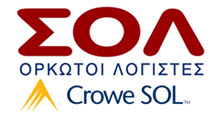 Αθήνα, 20 Ιουλίου 2017H  ΟΡΚΩΤΟΣ  ΕΛΕΓΚΤΗΣ  ΛΟΓΙΣΤΗΣΣυνεργαζόμενοι Ορκωτοί Λογιστές α.ε.μέλος της Crowe Horwath InternationalΦωκ. Νέγρη 3, 11257 ΑθήναΕΛΕΝΗ ΣΚΑΛΙΩΤΟΥΑρ.Μ. Σ.Ο.Ε.Λ. 125Αρ.Μ. Σ.Ο.Ε.Λ. 23671ΕΝΕΡΓΗΤΙΚΟΣημείωση31.12.201631.12.2015Μη κυκλοφορούντα περιουσιακά στοιχείαΜη κυκλοφορούντα περιουσιακά στοιχείαΕνσώματα πάγιαΑκίνητα6.12.468.290,532.513.672,28Μηχανολογικός εξοπλισμός6.1420,471.455,45Λοιπός εξοπλισμός6.152.822,1358.504,252.521.533,132.573.631,98Προκαταβολές και μη κυκλοφορούντα στοιχεία υπό κατασκευή2.982,472.982,47Χρηματοοικονομικά περιουσιακά στοιχείαΔάνεια και απαιτήσεις7.1.12.721,692.638,99Λοιποί συμμετοχικοί τίτλοι7.1.22.080,472.080,474.802,164.719,46Σύνολο μη κυκλοφορούντων2.529.317,762.581.333,91Κυκλοφορούντα περιουσιακά στοιχείαΧρηματοοικονομικά στοιχεία και προκαταβολέςΧρηματοοικονομικά στοιχεία και προκαταβολέςΕμπορικές απαιτήσεις7.1.31.149.989,771.155.473,86Λοιπές απαιτήσεις7.1.4114.385,0494.237,23Προπληρωμένα έξοδα16.410,0215.769,00Ταμειακά διαθέσιμα και ισοδύναμα294.994,60299.368,741.575.779,431.564.848,83Σύνολο κυκλοφορούντων1.575.779,431.564.848,83ΣΥΝΟΛΟ ΕΝΕΡΓΗΤΙΚΟΥ4.105.097,194.146.182,74ΠΑΘΗΤΙΚΟΚαθαρή θέσηΚαταβλημένα κεφάλαιαΚεφάλαιο81.442.262,331.442.262,33Διαφορά από μετατροπή μετοχικού κεφαλαίου σε ευρώ386,67386,67Αποθεματικά και αποτελέσματα εις νέοΑποθεματικά νόμων ή καταστατικού94.006,8294.006,82Αποτελέσματα εις νέο-1.097.515,67-1.047.556,92-1.003.508,85-953.550,10Σύνολο καθαρής θέσης439.140,15489.098,90ΠροβλέψειςΠροβλέψεις για παροχές σε εργαζομένους9.186.597,9986.597,99Λοιπές προβλέψεις64.563,4664.563,46151.161,45151.161,45ΥποχρεώσειςΜακροπρόθεσμες υποχρεώσειςΔάνεια882.947,62895.328,13Λοιπές μακροπρόθεσμες υποχρεώσεις4.250,00850,00887.197,62896.178,13Βραχυπρόθεσμες υποχρεώσειςΤραπεζικά δάνεια1.122.036,741.102.494,18Βραχυπρόθεσμο μέρος μακροπρόθεσμων δανείων67.711,2067.711,20Εμπορικές υποχρεώσεις10.1.1742.017,79693.355,02Φόρος  εισοδήματος0,000,00Λοιποί φόροι και τέλη69.433,0260.035.,35Οργανισμοί κοινωνικής ασφάλισης102.869,5096.730,22Λοιπές υποχρεώσεις10.1.2523.529,72589.418,292.627.597,972.609.744,26Σύνολο υποχρεώσεων3.514.795,593.505.922,39Σύνολο καθαρής θέσης, προβλέψεων και υποχρεώσεων4.105.097,194.146.182,74Σημ.31.12.201631.12.2015Κύκλος εργασιών (καθαρός)11α2.935.795,422.846.669,56Κόστος πωλήσεων11β2.542.543,352.464.047,96Μικτό αποτέλεσμα393.252,07382.621,60Λοιπά συνήθη έσοδα11γ108.246,54101.040,56501.498,61483.662,16Έξοδα διοίκησης11β333.401,98349.732,56Έξοδα διάθεσης11β1.132,201.437,14Λοιπά έξοδα και ζημίες11δ88.512,6234.099,87Λοιπά έσοδα και κέρδη11ε2.358,817.924,20Αποτέλεσμα προ τόκων και φόρων80.810,62106.316,79Πιστωτικοί τόκοι και συναφή έσοδα0,000,00Χρεωστικοί τόκοι και συναφή έξοδα11β130.769,37127.741,20Αποτέλεσμα προ φόρων-49.958,75-21.424,41Φόροι εισοδήματος0,000,00Αποτέλεσμα περιόδου μετά από φόρους-49.958,75-21.424,41ΚεφάλαιοΔιαφορά από μετατροπή Μ.Κ. σε ευρώΑποθεματικά νόμων & κατ/κούΥπόλοιπο Αποτελεσμάτων Εις ΝέοΣυνολικά ίδια κεφάλαιαΥπόλοιπα 1/1/20151.442.262,33386,6794.006,82-1.026.132,51510.523,31Αποτελέσματα περιόδου-21.424,41-21.424,41Υπόλοιπο Ιδίων Κεφαλαίων της 31/12/20151.442.262,33386,6794,006,82-1.047.556,92489.098,90Υπόλοιπα 1/1/20161.442.262,33386,6794.006,82-1.047.556,92489.098,90Αποτελέσματα περιόδου-49.958,75-49.958,75Υπόλοιπο Ιδίων Κεφαλαίων της 31/12/20161.442.262,33386,6794.006,82-1.097.515,67439.140,15ΠΙΝΑΚΑΣ ΜΕΤΑΒΟΛΩ ΕΝΣΩΜΑΤΩΝ ΠΑΓΙΩΝ ΣΤΟΙΧΕΙΩΝΓήπεδα - ΟικόπεδαΚτίρια & τεχνικά έργαΜηχαν/κός εξοπλισμόςΜεταφορικά μέσαΈπιπλα &Λοιπός εξοπλισμόςΑξία  κτήσεως:την 1η Ιανουαρίου 20152.013.989,871.863.279,07124.819,10986.209,85183.716,37Προσθήκες περιόδου1.560,0024.851,202.112,07Μειώσεις περιόδουτην 31η Δεκεμβρίου 20152.013.989,871.864.839,07124.819,101.011.061,05185.828,44Προσθήκες περιόδου180,0012.234,004.071,70Μειώσεις περιόδουτην 31η Δεκεμβρίου 20162.013.989,871.864.839,07124.999,101.023.295,05189.900,14Συσσωρευμένες αποσβέσεις:την 1η Ιανουαρίου 20151.319.619,22121.428,66947.406,88170.720,87Αποσβέσεις περιόδου45.537,441.934,9912.958,307.299,19την 31η Δεκεμβρίου 20151.365.156,66123.363,65960.365,18178.020,06Αποσβέσεις περιόδου45.381,751.214,9817.266,774.721,05την 31η Δεκεμβρίου 2016-1.410.538,41124.578,63977.631,95182.741,11Αναπόσβεστη αξία:την 31η Δεκεμβρίου 20152.013.989,87499.682,411.455,4550.695,877.808,38την 31η Δεκεμβρίου 20162.013.989,87454.300,66420,4745.663,107.159,03Δάνεια και απαιτήσεις31.12.201631.12.2015Δοσμένες εγγυήσεις2.721,692.638,9931.12.201631.12.2015Λοιποί συμμετοχικοί τίτλοι2.080,472.080,4731.12.201631.12.2015Πελάτες803.989,95737.245,5Γραμμάτια εισπρακτέα-20.000,00Γραμμάτια σε καθυστέρηση278.647,29299.347,29Επιταγές εισπρακτέες155.670,72123.443,70Επισφαλείς – επίδικοι πελάτες56.392,02120.147,58Μείον: προβλέψεις-144.710,21-144.710,211.149.989,771.155.473,8631.12.201631.12.2015Ελληνικό Δημόσιο168,70573,23Λοιποί χρεώστες30.332,9727.262,38Προμηθευτές εσωτερικού19.139,7711.505,90Πιστωτές διάφοροι36.797,1426.899,56Δικαιούχοι αμοιβών8.196,388.246,08Επισφαλείς- επίδικοι χρεώστες19.750,0819.750,08114.385,0494.237,2331.12.201631.12.2015Ταμείο237.073,28276.293,73Καταθέσεις όψεως57.921,3223.075,01294.994,60299.368,74Εμπορικές υποχρεώσεις31.12.201631.12.2015Προμηθευτές εσωτερικού742.017,79693.355,02Λοιπές υποχρεώσεις31.12.201631.12.2015Προκαταβολές πελατών18.089,3417.964,64Χρεώστες διάφοροι315.356,30298.500,22Πιστωτές διάφοροι190.084,08272.953,43Σύνολο523.529,72589.418,2931.12.201631.12.2015Πωλήσεις εμπορευμάτων178,00477,20Παροχή υπηρεσιών2.935.617,422.846.192,362.935.795,422.846.669,5631.12.201631.12.2015Κόστος αποθεμάτων 251.250,16205.101,14Αμοιβές και έξοδα προσωπικού  1.092.967,311.055.842,11Αμοιβές και έξοδα τρίτων18.526,1413.451,35Παροχές τρίτων181.046,44173.093,67Φόροι –Τέλη45.432,5338.221,24Διάφορα έξοδα1.219.270,401.261.778,23Τόκοι και συναφή έξοδα130.769,37127.741,20Αποσβέσεις ενσώματων και άυλων περιουσιακών στοιχείων68.584,5567.729,92Σύνολο εξόδων3.007.846,902.942.958,86Τα ανωτέρω συνολικά έξοδα της Εταιρίας επιμερίσθηκαν στις βασικές λειτουργίες της ως ακολούθως:Τα ανωτέρω συνολικά έξοδα της Εταιρίας επιμερίσθηκαν στις βασικές λειτουργίες της ως ακολούθως:Τα ανωτέρω συνολικά έξοδα της Εταιρίας επιμερίσθηκαν στις βασικές λειτουργίες της ως ακολούθως:Κόστος πωλήσεων2.542.543,352.464.047,96Έξοδα διοικητικής λειτουργίας333.401,98349.732,56Έξοδα λειτουργίας διάθεσης 1.132,201.437,14Χρεωστικοί τόκοι και συναφή έξοδα130.769,37127.741,203.007.846,902.942.958,8631.12.201631.12.2015Έσοδα παρεπόμενων υπηρεσιών 66.218,50    59.012,52Ιδιόχρηση ακινήτων42.028,0442.028,04108.246,54101.040.5631.12.201631.12.2015Πρόστιμα φορολογικά και προσαυξήσεις-217,13Προσαυξήσεις εισφορών ασφαλιστικών ταμείων339,9920.844,76Λοιπά έκτακτα και ανόργανα έξοδα10,74174,51Διαγραφή ανεπίδεκτων είσπραξης απαιτήσεων65.509,340,00Πρόστιμα αυτοκινήτων1.166,967.746,77Ζημίες από ανεπίδεκτες είσπραξης απαιτήσεις         4.813,235.116,70Λοιπά έξοδα προηγούμενων χρήσεων16.672,360,0088.512,6234.099,8731.12.201631.12.2015Λοιπά έκτακτα και ανόργανα  έσοδα2.358,817.924,2031.12.201631.12.2015Διοικητικό προσωπικό4443Εργατοτεχνικό προσωπικό1717Σύνολο616031.12.201631.12.2015Μισθοί 863.578,79829.643,61Κοινωνικές επιβαρύνσεις171.778,20159.082,66Παρεπόμενες παροχές και έξοδα προσωπικού57.610,3266.334,18Παροχές μετά την έξοδο από την υπηρεσία-781,66Σύνολο1.092.967,311.055.842,11ΑμοιβέςΚοινωνικές επιβαρύνσειςΔεσμεύσεις για παροχές μετά την έξοδο από την υπηρεσίαΣε μέλη του διοικητικού συμβουλίου που ασκούν διευθυντικά καθήκοντα17.010,004.651,20-Σε διευθυντικά στελέχη17.010,004.651,20-Σύνολο34.020,009.302,40Αγροτεμαχίου στην θέση Καρά-Τεπέ Λέσβου τ.μ. 8.343184.972,12Οικοπέδου Αθηνών950.000,00Οικοπέδου και κτιρίων στο Καλοχώρι Θεσσαλονίκης1.405.322,82Σύνολο2.540.294,94Ο   ΠΡΟΕΔΡΟΣ ΤΟΥ Δ.Σ.& ΔΙΕΥΘΥΝΩΝ ΣΥΜΒΟΥΛΟΣΕΝΑ ΜΕΛΟΣΟ ΠΡΟΪΣΤΑΜΕΝΟΣ ΛΟΓΙΣΤΗΡΙΟΥΔΗΜΟΣ ΚΩΝΣΤΑΝΤΙΝΟΣΜΟΥΤΖΟΥΡΗΣ ΙΣΙΔΩΡΟΣΤΥΡΟΠΩΛΗΣ ΑΡΙΣΤΕΙΔΗΣΑ.Δ.Τ.   ΑΒ 585399Α.Δ.T.   ΑΑ 440804 Α.T. Κ 784462ΑΡ. ΑΔΕΙΑΣ 25374 Α΄ΤΑΞΗΣ